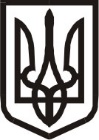 Виконавчий комітет Нетішинської міської радиХмельницької областіР І Ш Е Н Н Я09.11.2023					Нетішин				  № 420/2023Про затвердження порядку часткової компенсації суб’єктам господарювання для відновлення нерухомого майна пошкодженого внаслідок бойових дій, терористичних актів, диверсій, спричинених збройною агресією російської федерації проти України, за рахунок коштів бюджету Нетішинської міської територіальної громадиВідповідно до статті 40, пункту 3 частини 4 статті 42 Закону України «Про місцеве самоврядування в Україні», рішення сорок першої (позачергової) сесії Нетішинської міської ради VIII скликання від 02 листопада 2023 року                            № 41/2011 «Про програму часткової компенсації суб’єктам господарювання для відновлення об’єктів нерухомого майна пошкодженого внаслідок бойових дій, терористичних актів, диверсій, спричинених збройною агресією російської федерації проти України, на 2023-2024 роки», виконавчий комітет Нетішинської міської радиВИРІШИВ:1. Затвердити порядок часткової компенсації суб’єктам господарювання для відновлення нерухомого майна пошкодженого внаслідок бойових дій, терористичних актів, диверсій, спричинених збройною агресією російської федерації проти України, за рахунок коштів бюджету Нетішинської міської територіальної громади згідно з додатком 1.2. Затвердити склад комісії з надання часткової компенсації суб’єктам господарювання для відновлення нерухомого майна пошкодженого внаслідок бойових дій, терористичних актів, диверсій, спричинених збройною агресією російської федерації проти України, за рахунок коштів бюджету Нетішинської міської територіальної громади згідно з додатком 2.3. Контроль за виконанням цього рішення покласти на першого заступника міського голови Олену Хоменко.Міський голова							Олександр СУПРУНЮКДодаток 1до рішення виконавчого комітету міської ради09.11.2023 № 420/2023ПОРЯДОКчасткової компенсації суб’єктам господарювання для відновлення об’єктів нерухомого майна пошкодженого внаслідок бойових дій, терористичних актів, диверсій, спричинених збройною агресією російської федерації проти України за рахунок коштів бюджету Нетішинської міської територіальної громади1. Порядок часткової компенсації суб’єктам господарювання для відновлення об’єктів нерухомого майна пошкодженого внаслідок бойових дій, терористичних актів, диверсій, спричинених збройною агресією російської федерації проти України за рахунок коштів бюджету Нетішинської міської територіальної громади (далі – порядок) визначає процедуру надання часткової компенсації суб’єктам господарювання для відновлення об’єктів нерухомого майна пошкодженого внаслідок бойових дій, терористичних актів, диверсій, спричинених збройною агресією російської федерації проти України, за рахунок коштів бюджету Нетішинської міської територіальної громади.2. Терміни, що вживаються у цьому порядку, мають таке значення.У цьому порядку визначення компенсації - безповоротна фінансова матеріальна допомога за рахунок коштів бюджету Нетішинської міської територіальної громади з метою відшкодування збитків, завданих нерухомому майну суб’єктів господарювання внаслідок бойових дій, терористичних актів, диверсій, спричинених збройною агресією російської федерації проти України, в результаті яких таке нерухоме майно було пошкоджене. Суб’єкти господарювання – юридичні особи та фізичні особи-підприємці, які відповідають критеріям, зазначеним у пункті 3 і 4 цього порядку. Нерухоме майно – будівлі, споруди, приміщення, та їх складові частини, несучі, огороджувальні та несуче-огороджувальні конструкції будівлі, механічне, електричне, сантехнічне та інше інженерне обладнання всередині будівлі, яке призначене для її обслуговування і функціонування. Пошкоджене нерухоме майно – об’єкти нерухомого майна, які пошкоджені внаслідок бойових дій, терористичних актів, диверсій, спричинених збройною агресією російської федерації проти України та можуть бути відновлені шляхом ремонту чи реконструкції. 3. Дія цього порядку поширюється на суб’єктів господарювання (крім державної власності, громадських організацій), зареєстрованих в установленому законом порядку і, які є власниками відповідного пошкодженого нерухомого майна яке знаходиться в межах території Нетішинської міської територіальної громади. 4. Компенсація не надається суб’єктам господарювання, які: 4.1. мають серед кінцевих бенефіціарних власників громадян інших держав (для юридичних осіб); розміщені та провадять свою господарську діяльність на тимчасово окупованій території України станом на момент подання заяви;24.2. провадять господарську діяльність на території російської федерації, республіки білорусь; 4.3. особи, до яких застосовано санкції відповідно до Закону України «Про санкції»;4.4. щодо яких порушено справи про банкрутство та/або яких визнано банкрутами, та/або які перебувають на стадії ліквідації,  щодо яких є рішення суду, яке набрало законної сили, про притягнення до кримінальної відповідальності за корупційне правопорушення; 4.5. мають прострочену заборгованість перед державним і місцевим бюджетами станом на день подання заяви; 4.6. не відповідають вимогам, викладеним у пункті 3 цього порядку. 5. Компенсація надається суб’єктам господарювання з метою покриття одного з таких видів витрат: 5.1. компенсація для придбання будівельної продукції з метою виконання поточного чи капітального ремонту самостійно отримувачем компенсації або шляхом замовлення виконання відповідних робіт та послуг на об’єкті нерухомого майна (далі – компенсація для проведення ремонту).5.2. компенсація за придбання будівельної продукції та виконання поточного чи капітального ремонту на об’єкті нерухомого майна за власні кошти заявника, коли на дату подання заявки ремонтні роботи були повністю чи частково проведені (далі – компенсація за виконаний ремонт).У разі коли ремонтні роботи були частково проведені на дату подання заяви, отримувач компенсації має право подати заяву про надання компенсації за виконаний ремонт щодо завершеної частини ремонтних робіт, та заяву про компенсацію для проведення ремонту щодо тієї частини ремонтних робіт, яка не була проведена на дату подання заяви.6. Для отримання допомоги суб’єкт господарювання подає до виконавчого комітету Нетішинської міської ради заяву встановленого зразка (додаток 3) та необхідні підтверджуючі документи до неї згідно з вимогами пункту 7 цього порядку.7. До заяви суб’єктів господарювання додаються такі документи:- акт комісійного обстеження об’єкта, пошкодженого внаслідок збройної агресії російської федерації;- довідка з банківської установи із зазначеними реквізитами для зарахування компенсації;- документи, що підтверджують право власності на нерухоме майно (витяги з Державного реєстру речових прав на нерухоме майно, Реєстру прав власності на нерухоме майно, завірені суб’єктом господарювання); - витяг з Єдиного державного реєстру юридичних осіб, фізичних осіб – підприємців та громадських формувань, завірений суб’єктом господарювання;- підтвердження факту оплати за будівельні матеріали або за виконані роботи (фіскальні чеки, банківські документи, акти виконаних робіт тощо) у разі коли ремонтні роботи були частково проведені на дату подання заяви;3- копія реєстраційного номеру облікової картки платника податків (ідентифікаційний код) або копія сторінки паспорта громадянина України з відміткою про наявність у заявника права здійснювати будь-які платежі за серією та номером паспорта;- довідка про відсутність заборгованості зі сплати податків, зборів та інших обов’язкових платежів.Додатково до заяви можуть додаватись оригінали або належним чином завірені копії інших письмових офіційних документів (кошториси, кредитні договори, акти приймання виконаних підрядних робіт, довідки про вартість виконаних робіт і витрат тощо).8. Відповідальність за повноту і достовірність відомостей, що містяться в заяві і документах до неї, несе заявник – суб’єкт господарювання. 9. Для розгляду питання надання компенсації утворюється комісія з надання часткової компенсації суб'єктам господарювання для відновлення об’єктів нерухомого майна пошкодженого внаслідок бойових дій, терористичних актів, диверсій, спричинених збройною агресією російської федерації проти України (далі – комісія), склад якої затверджується виконавчим комітетом Нетішинської міської ради.10. Комісія відповідно до цього порядку:- розглядає заяви;- встановлює наявність/відсутність права та підстав для надання компенсації відповідно до цього порядку;- ознайомлює отримувача компенсації з даними (переліком та обсягами робіт, які необхідно виконати для відновлення експлуатаційної придатності об’єкта), які будуть використані для заповнення чек-листа, форма якого наведена в додатку 1(далі – чек-лист);- у разі, коли заявник звертається за отриманням компенсації для проведення ремонту, проставляє відмітку в чек-листі про наявність/відсутність пошкоджень несучих та огороджувальних конструкцій об’єкта, які можуть призвести до порушення вимог щодо його механічного опору та стійкості, та інформує заявника про необхідність і першочерговість використання компенсації для ремонту таких пошкоджень;- приймає рішення про зупинення/поновлення розгляду заяви, надання/відмову в наданні компенсації відповідно до цього порядку;- виконує інші повноваження, що випливають з покладених на неї завдань.11. Основною формою роботи комісії є засідання.Засідання комісії вважається правоможним, якщо на ньому присутні не менш як дві третини її складу.Рішення комісії приймаються більшістю голосів її членів, які беруть участь у засіданні та мають право голосу. У разі рівного розподілу голосів остаточне рішення приймає головуючий на засіданні. На засіданні комісії ведеться протокол засідання.4Член комісії, який має конфлікт інтересів, не має права брати участь у засіданнях комісії з питань, за якими існує такий конфлікт інтересів. Про наявність конфлікту інтересів член комісії або інша особа, яка має відповідні відомості, повинні повідомити голові комісії до початку засідання для прийняття рішення про можливість участі відповідного члена комісії у засіданні з відповідних питань.12. Розрахунок компенсації для проведення ремонту комісія здійснює в такій послідовності:- визначає обсяг пошкоджень об’єкта нерухомого майна за даними акта комісійного обстеження;- проводить у присутності власника/одного із співвласників або їх представника огляд пошкодженого об’єкта з метою встановлення факту виконання ремонтних робіт та відповідності даним акта комісійного обстеження;- здійснює фотофіксацію пошкоджень об’єкта нерухомого майна, що свідчать про характер та обсяг руйнувань, визначених у чек-листі, якщо результати фотофіксації не додано до акта комісійного обстеження;- заповнює чек-лист. До чек-листа додаються результати проведеної фотофіксації.Під час огляду комісією отримувач компенсації має право надавати комісії пояснення та документи, які на його думку підтверджують проведення ремонтних робіт. Комісія не має право вимагати надання зазначених документів. Неподання таких документів заявником не може бути підставою для відмови в наданні компенсації за проведений ремонт.У разі відсутності повідомлень від заявника з доданими фотоматеріалами та акта комісійного обстеження та/або звіту з технічного обстеження відповідно, що фіксують факт та обсяги пошкоджень об’єкта нерухомого майна, комісія приймає рішення про відмову в наданні компенсації за виконаний ремонт.13. Компенсація для проведення ремонту має цільове призначення та надається для виконання ремонтних робіт, які не були проведені на дату складення чек-листа, крім випадків проведення протиаварійних робіт чи невідкладних консерваційних робіт. Компенсація для проведення ремонту надається за умови, що об’єкт нерухомого майна може бути відновлено шляхом поточного чи капітального ремонту.14. Перелік груп будівельної продукції, що може бути придбана отримувачем за кошти компенсації для проведення ремонту, наведено в додатку 2.15. Розрахунок вартості робіт, які необхідно виконати для відновлення експлуатаційної придатності об’єкта здійснюється відповідно до кошторисних норм України у будівництві. 16. Розмір компенсації одному суб’єктові господарювання на один об’єкт становить:- не більше 50% розміру належним чином підтверджених витрат, але у будь-якому випадку не більше 50 тисяч гривень для закупівлі будівельних матеріалів з метою виконання поточного чи капітального ремонту самостійно отримувачем компенсації;5- не більше 50% розміру належним чином підтверджених витрат, але у будь-якому випадку не більше 100 тисяч гривень для закупівлі будівельних матеріалів та виконання робіт/послуг для здійснення таких робіт/надання послуг підрядним способом.17. На підставі протоколу виконавчим комітетом Нетішинської міської ради готується проект наказу начальника Нетішинської міської військової адміністрації щодо надання часткової компенсації суб’єктам господарювання для відновлення майна пошкодженого внаслідок бойових дій, терористичних актів, диверсій, спричинених збройною агресією російської федерації проти України, за рахунок коштів бюджету Нетішинської міської територіальної громади.18. Виплата компенсації (безповоротної фінансової матеріальної допомоги) здійснюється виконавчим комітетом Нетішинської міської ради.Керуючий справамивиконавчого комітету міської ради								Любов ОЦАБРИКАДодаток 1до порядкуЧЕК-ЛИСТз визначення розміру компенсації для відновлення пошкодженого об’єкта нерухомого майнаПЕРЕЛІКробіт, які необхідно виконати для відновлення експлуатаційної придатності об’єктаДодаток 2до порядкуПЕРЕЛІК
груп товарів будівельної продукції, на яку може надаватись компенсаціяПримітка. Крім азбестовмісної будівельної продукції (шифер, труби, волокнисті плити, картон, просочені бітумом вироби тощо).Додаток 3до порядкуНачальнику Нетішинської міської військової адміністрації__________________________ЗАЯВАна отримання часткової компенсації для відновлення нерухомого майна пошкодженого внаслідок бойових дій, терористичних актів, диверсій, спричинених збройною агресією російської федерації проти України, за рахунок коштів бюджету Нетішинської міської територіальної громади___________________________________________________________________ 1. Назва юридичної особи/ФОП та ЄДРПОУ/реєстраційний номер облікової картки платника податків, серія та номер паспорта громадянина України ________________________________________________________________________________________________________________________________________2. Місцезнаходження зруйнованого/пошкодженого (необхідне підкреслити) об’єкта ______________________________________________________________ ____________________________________________________________________ 3. Основний вид економічної діяльності _____________________________ ____________________________________________________________________ 4. Адреса для листування _____________________________________________ ____________________________________________________________________5. Відомості про отримання будь-якої іншої державної допомоги або грантів у рамках проєктів міжнародної технічної допомоги під час воєнного стану ____________________________________________________________________ ____________________________________________________________________ 6. Сума збитків, завданих нерухомому майну суб’єкта господарювання ____________________________________________________________________ ____________________________________________________________________ 7. Перелік доданих документів: ___________________________________________ ____________________________________________________________________ ____________________________________________________________________ ____________________________________________________________________ ____________________________________________________________________ ____________________________________________________________________ Цією заявою я підтверджую, що суб’єкт господарювання: не розміщений та не провадить свою господарську діяльність на тимчасово окупованій території України станом на момент подання заяви; не провадить господарську діяльність на території російської федерації та республіки білорусь; не віднесений до юридичних або фізичних осіб, до яких застосовуються спеціальні економічні та інші обмежувальні заходи (санкції), відповідними рішеннями Ради національної безпеки і оборони України, введеними в дію Указом Президента України щодо застосування персональних (спеціальних) економічних та інших обмежувальних заходів (санкцій) відповідно до Закону України «Про санкції»; не належить до тих, щодо яких порушено справи про банкрутство та/або яких визнано банкрутами, та/або які перебувають на стадії ліквідації; не належить до тих, щодо яких є рішення суду, яке набрало законної сили, про притягнення до кримінальної відповідальності за корупційне правопорушення; відсутня прострочена заборгованість перед державним і місцевим бюджетами, Пенсійним фондом України станом на 01.01.2022, не отримував будь-яку іншу державну допомогу або гранти у рамках проєктів міжнародної технічної допомоги під час воєнного стану з метою відшкодування збитків, завданих нерухомому майну внаслідок його знищення або пошкодження в результаті ведення бойових дій; відповідає всім вимогам, викладеним у порядку. При цьому надаю згоду відповідно до Закону України «Про захист персональних даних» на обробку моїх особистих персональних даних у картотеках та/або за допомогою інформаційно-телекомунікаційних систем.Дата 										Підпис Додаток 2до рішення виконавчогокомітету міської ради09.11.2023 № 420/2023СКЛАД комісії з надання часткової компенсації суб’єктам господарювання для відновлення нерухомого майна пошкодженого внаслідок бойових дій, терористичних актів, диверсій, спричинених збройною агресією російської федерації проти України, за рахунок коштів бюджету Нетішинської міської територіальної громадиКеруючий справамивиконавчого комітету міської ради					Любов ОЦАБРИКАКритерії відповідності заявиРезультатТипи об’єктівтак/ні/частковоЧи проведено ремонт на момент складення чек-листатак/ні/частковоЧи наявні у об’єкта нерухомого майна пошкодження, які могли вплинути на несучу здатність конструкцій такого об’єктатак/ніПерелік ремонтних робітОдиницівимірю-ванняОбсяг робіт, який підлягає компенсаціїСума компенсації, гривень(розрахована відповідно до кошторисних норм України у будівництві)Дах/покрівляДах/покрівляДах/покрівляДах/покрівляВідновлення пошкодженої покрівлі локально (заміна пошкодженого покрівельного матеріалу - хвилястого шиферу або черепиці, або профільованого листа) без заміни опорних конструкцій та кроквяних системкв.мЗаміна кроквяних ніг із брусів (в разі локальних пошкоджень кроквяних ніг додатково до пункту 1)пог.мВідновлення пошкодженої покрівлі (заміна пошкодженого покрівельного матеріалу, зокрема: обрешітки, паро-, гідро- та теплоізоляційних шарів, металочерепиці або бітумної черепиці, або профільованого листа, гребеневих та карнизних планок, герметизація стиків силіконом) без заміни опорних конструкцій та кроквяних системкв.мВідновлення частини пошкодженого даху з ремонтом або частковою заміною кроквяних систем та покрівлі (заміна пошкодженого покрівельного матеріалу, зокрема: обрешітки, паро-, гідро- та теплоізоляційних шарів, металочерепиці або бітумної черепиці, або профільованого листа; гребеневих, карнизних, примикаючих планок, крапельників, снігозатримувачів, слухових вікон, герметизація стиків силіконом) на площі до 25 відсотківкв.м поверхонь покрівліВідновлення пошкодженого даху із заміною опорних конструкцій та кроквяних систем (заміна пошкодженого покрівельного матеріалу, зокрема: обрешітки, паро-, гідро- та теплоізоляційних шарів, металочерепиці або бітумної черепиці, або профільованого листа; гребеневих, карнизних, примикаючих планок, крапельників, снігозатримувачів, слухових вікон, герметизація стиків силіконом) на площі більше 25 відсотківкв.м поверхонь покрівліПрорізиПрорізиПрорізиПрорізиЗаміна пошкодженого скління/склопакетів (без заміни рами вікна, або скління)кв.мЗаміна віконного блока з урахуванням підвіконня, відливів кв.мВідновлення укосів (штукатурка, безпіщана підготовка, фарбування)кв.мВідновлення пошкоджених зовнішніх укосів з урахуванням утеплення та зовнішнього оздоб-лення (утеплення, штукатурення, фарбування)кв. м (розраховується лише та площа, яка має пошкодження)ФасадиФасадиФасадиФасадиВідновлення пошкоджених фасадів з урахуванням утеплення та зовнішнього оздоблення (утеплення, штукатурення, фарбування)кв. м (розраховується лише та площа, яка має пошкодження)Відновлення пошкодженого декоративного шару камінцевої штукатурки оздоблення утеплених фасадів без урахування утеплювачакв. м (розраховується лише та площа, яка має пошкодження)Відновлення пошкодженого декоративного штукатурення фасадів без урахування утеплювачакв.мВідновлення пошкодженого фарбування фасадів без урахування утеплювача та штукатурного шарукв.мПерекриттяПерекриттяПерекриттяПерекриттяРозбирання перекриттів по балках в цегляних будівляхкв.мУлаштування перекриттів по балках з щитовим накатом в цегляних будівляхкв.мРозбирання монолітних/залізобетонних перекриттів товщ до 200 міліметрівкв.мВідновлення цілісності пошкодженого монолітного/ залізобетонного перекриття товщ до 200 мілімет-рів або ґанків та сходів (горизонтальна проекція)кв.мСтіни/перегородки/стеля опорядженняСтіни/перегородки/стеля опорядженняСтіни/перегородки/стеля опорядженняСтіни/перегородки/стеля опорядженняРозбирання пошкоджених стін та перегородоккуб.мМурування стін з урахуванням прорізів та влаштуванням перемичок (зокрема фронтонів, димарів, вентиляційних каналів)куб.мМурування внутрішніх перегородоккуб.мВідбивання пошкодженої штукатурки стін та перегородоккуб.мШтукатурення стін та перегородок, безпіщана підготовка під фарбування/шпалерикуб.мПідготовка стель під внутрішнє опорядження з попереднім розчищенням фарби, кіптяви, смогукуб.мВідновлення пошкодженого внутрішнього опорядження стін (фарбування)куб.мВідновлення пошкодженого внутрішнього опорядження стін (шпалери)куб.мВідновлення пошкодженого внутрішнього опорядження стін (керамічна плитка)куб.мУлаштування обшивки стін гіпсокартонними плитами (фальшстіни) по металевому каркасукуб.мУлаштування обшивки укосів гіпсокартонними листами з кріпленням на клеїкуб.мУлаштування перегородок на металевому однорядному каркасі з обшивкою гіпсокартонними листами в один шар з ізоляцієюкуб.мВідновлення пошкодженого внутрішнього опорядження стелі (фарбування)куб.мВідновлення пошкодженого внутрішнього опорядження стелі (шпалери)куб.мВідновлення пошкодженого внутрішнього опорядження підвісних стель з влаштуванням каркаса (підвісні стелі (комплекти); панелі; підвісні профілі; підвісні каркаси; гіпсокартонні елементи з тонким ламінуванням; волокнисті гіпсові плити; волокнисті гіпсові та композитні панелі; гіпсокартонні плити)куб.мПідлогиПідлогиПідлогиПідлогиРозбирання цементних покриттів підлогкв.мВлаштування гідроізоляціїкв.мВлаштування стяжок цементних товщ до                            60 міліметрівкв.мВідновлення пошкодженої підлоги з керамічної плиткикв.мВідновлення пошкодженої підлоги з ламінатукв.мВідновлення пошкодженої підлоги з паркетукв.мУлаштування стяжок самовирівнювальних з суміші цементноїкв.мВідновлення пошкодженої підлоги з лінолеумукв.мЗаміна окремих дощок у підлогах (у разі локальних пошкоджень)пог.мВідновлення дощатих підлогкв.мФарбування дощатих підлогкв.мВнутрішні інженерні системиВнутрішні інженерні системиВнутрішні інженерні системиВнутрішні інженерні системиВідновлення пошкодженої частини інженерної системи з метою відновлення функціональності будинку:одне місце1) водопроводу - відновлення пошкоджених ділянок труб в межах будинкуодне місце2) каналізації - відновлення пошкоджених ділянок труб в межах будинкуодне місце3) опалення - відновлення пошкоджених ділянок труб та заміна опалювального приладу в межах будинкуодне місцеРевізія і прочистка вентиляційних та димохідних каналівпог.мПрочищення внутрішньої каналізаційної мережі (відкривання кришок ревізій, прочищення сталевою щіткою трубопроводу від однієї ревізії до іншої, промивання трубопроводу через санітарні прилади, закривання кришок ревізій з установленням прокладок)пог.мФундаменти, цоколі, вимощенняФундаменти, цоколі, вимощенняФундаменти, цоколі, вимощенняФундаменти, цоколі, вимощенняВідновлення захисного шару фундаментів (доробка розмитого ґрунту, оббивання неміцного шару бетону, очищення поверхні арматури від бетону, знепилювання, зволоження поверхні, нанесення контактного шару, нанесення відновлювального шару з ремонтного розчину товщ 30 міліметрів), зворотна засипка ґрунтом з трамбуваннямкв. м пошкодженої поверхніВідновлення гідроізоляції (зовнішні/внутрішні поверхні фундаментів або стін підвалів)кв.мУлаштування горизонтальної ізоляції в цоколі існуючих будівель (пробивання борозен ділянками завдовжки 1-1,5 метра на половину товщини стіни з одного боку; очищення та вирівнювання поверхні цементним розчином; прокладання гідроізоляційного рулонного матеріалу; забивання борозен цементним розчином; пробивання борозен з іншого боку, очищення, вирівнювання розчином, прокладання гідроізоляційного рулонного матеріалу, забивання борозен)пог. м горизонтальної проекції цоколюУлаштування вимощення з асфальтобетонної суміші (планування основи, змащування в’яжучими розрідженими матеріалами місць примикання, улаштування підстильного шару з щебеню завтовшки 15 сантиметрів, улаштування покриття з асфальтобетонної суміші завтовшки 3 сантиметри з укочуванням ручними котками)кв.мУлаштування вимощення з бетону з покриттям завтовшки до 10 сантиметрів (планування основи, улаштування піщаного підстильного шару завтовшки 10 сантиметрів, улаштування підстильного шару з щебеню завтовшки 6 сантиметрів, улаштування опалубки та температурних швів, улаштування покриття з бетонної суміші)кв.мЧлен комісії_________________
(підпис)____________________________
(прізвище, власне ім’я)Назва групиНазва групиБудівельна продукція1.Збірні бетонні вироби (в тому числі з важких, легких бетонів та ніздрюватих бетонів автоклавного твердіння)збірні бетонні вироби (в тому числі з важких, легких бетонів та ніздрюватих бетонів автоклавного твердіння); балкові/блокові перекриття та елементи2.Блоки дверні та віконнідвері та вікна (з віконними та дверними блоками або без них)3.Мембранивологозахисні покриття; підпокрівельні шари; шари для контролю водяної пари; вологоізоляційні листи; покрівельні листи4.Теплоізоляційні виробитеплоізоляційні вироби5.Димарі, витяжні труби і пов’язана продукціязбірні димоходи; димові труби (елементи або блоки); багатосекційні димоходи (елементи та/або блоки), одностінні димові блоки; комплекти димоходів; клеми димоходу6.Гіпс та гіпсові виробигіпсокартонні елементи з тонким ламінуванням; волокнисті гіпсові плити; волокнисті гіпсові штукатурні відливки та композитні панелі (ламінати); гіпсокартонні плити, блоки; гіпсові штукатурки7.Санітарні виробимийки; ванни; душові піддони; душові і ванні екрани та огорожі; біде; пісуари; чаші чи піддони водяних унітазів; змивні бачки8.Дерев’яні конструкціївироби з цільної конструкційної деревини (елементи перекриттів, елементи стін, елементи дахів (такі як балки, арки, балки, крокви, колони, стовпи, палі); комплекти з цільної конструкційної деревини (ферми, підлоги, стіни, дахи, рами, каркаси із цільної конструкційної деревини або шаруватої клеєної деревини); дерев’яні стовпи; шаруваті клеєні будівельні вироби та інші вироби з клеєної деревини (кроквяні елементи, елементи перекриття, елементи стін, елементи покрівлі; комплекти з шаруватої клеєної деревини (такі як балки, арки, крокви, колони, стовпи, палі)9.З’єднувачі для конструкційпластинчаті шпонки та гладкі кільцеві шпонки, зубцеві шпонки, перфоровані зубчасті пластини, сталеві стикові накладки, що кріпляться цвяхами, сталеві циліндричні та дерев’яні нагелі, шурупи, болти, цвяхи, гайки, шайби, заклепки, шпильки, гвинти, анкери10.Цемент, будівельне вапно та інші гідравлічні в’яжучі речовинипортландцемент; кладочний цемент; композитні портландцементи; доменні цементи; пуцоланові цементи; сульфатостійкий цемент; білий цемент; будівельне вапно (кальцієве вапно, доломітове вапно); гідравлічне вапно11.Сталева арматура, сталева арматура для попереднього напруження бетонусталеві вироби із сталі (прутки, стрижні, котушки, дроти, зварні арматурні сітки, решітчасті балки, стрічки із зазубринами); сталеві вироби для попереднього напруження бетону (дроти холоднотягнуті із знятими напруженнями, гладкі, із зазубринами та інші; пучки багатожильні, ущільнені кабелі, зазубрені пучки та пучки з сильним зчепленням; прутки (гарячекатані і оброблені прутки, шпильки різьбові, ребристі, плоскі або гладкі прутки); кабелі попереднього напруження)12.Продукція для кам’яної кладки та пов’язана продукціякладочні блоки; кладочні розчини; кладочні штукатурні розчини; стяжки; натяжні стрічки; підвіси для балок; кронштейни; опорні куточки; посилення стиків та перемички13.Покриття підлогиламінат; лінолеум; плитка для підлоги14.Металеві конструкції і допоміжні деталігарячекатані, холодноформовані або виготовлені іншим способом секції/профілі різної форми (T, L, H, U, Z, I, швелери, кутові, порожнисті, трубки), плоскі вироби (плита, лист, смуга), бруски, виливки, поковки з різних металевих матеріалів, незахищені або захищені від корозії покриттям. Конструктивні металеві елементи металевих конструкцій. Готові металеві вироби, такі як ферми, балки, колони, сходи, ґрунтові палі, несучі палі та шпунтові палі, рейки та шпали. Готові металеві каркаси для підвісної стелі15.Продукція для обробки внутрішніх і зовнішніх стін і стельдахові покриття в рулонах, стінові покриття в рулонах; облицювальні плити; плитка; сайдинг; підвісні стелі (комплекти); панелі; підвісні профілі; підвісні каркаси; стельове облицювання; клей для покриття; лак; фарба, ґрунтовки, розчинники, просочення для стін, деревозахисні засоби (лазурі, імпрегнанти, засоби вогнезахисту, засоби біозахисту, масла для захисту деревини), шпаклівки та фінішні штукатурки, шпалери16.Покрівельні матеріали, світлопрозорі конструкції даху, світлові ліхтарі даху, вікна горищ і допоміжна продукціяплоскі та профільовані листи; дахова покрівля (шифер, черепиця, бітумна черепиця, металочерепиця); сендвіч-панелі; дахові вікна; системи доступу до даху (доріжки та опори)17.Будівельна продукція, що контактує з питною водоюкомплекти (трубопроводи та системи зберігання); труби; резервуари; клапани, крани, насоси, водоміри; фітинги, клеї, з’єднання, ущільнення для стиків18.Труби, резервуари і допоміжні деталі, які не контактують з питною водоюкомплекти трубопроводів; труби; клапани та крани; фітинги, клеї, з’єднання, ущільнення стиків; опори труб/дротів19.Будівельні клеїконструкційні клеї; клеї для плитки; структурні клеї20.Продукція з плоского скла, профільованого скла і склоблоківплоскі або гнуті скляні панелі, склопакети; стінові панелі із склоблоків21.Силові кабелі, кабельна продукціясилові кабелі; інша кабельна продукція22.Герметики для неконструкційного використання в стиках в будівлях і пішохідних доріжкахгерметики для зовнішніх стін; герметики для внутрішніх стін, перегородок; герметики для скління; герметики для санітарних швів; герметики для неконструкційного використання в стиках в будівлях23.Продукція гідроізоляційнавироби та матеріали для улаштування жорсткої та гнучкої гідроізоляції, гідрофобізатори, антисептики, сануючі штукатурки, засоби протигрибковіХоменко Олена-перший заступник міського голови, голова комісіїЗінчук Наталія- завідувач сектору з питань соціально-економічного розвитку відділу економіки виконавчого комітету Нетішинської міської ради, секретар комісіїБогуш Юлія- головний спеціаліст Нетішинської міської військової адміністрації (за згодою)Брянська Оксана- завідувач сектору оперативно-диспетчерської служби відділу з питань цивільного захисту населення виконавчого комітету Нетішинської міської радиЗахожа Наталія- начальник відділу бухгалтерського обліку апарату виконавчого комітету Нетішинської міської радиЗаріцька Наталія - начальник відділу економіки виконавчого комітету Нетішинської міської радиКравчук Валентина- начальник фінансового управління виконавчого комітету Нетішинської міської радиПетрук Ярослав - начальник управління капітального будівництва виконавчого комітету Нетішинської міської радиТульба Марія - начальник відділу містобудування та архітектури виконавчого комітету Нетішинської міської радиЮрчук Людмила- начальник відділу правового забезпечення апарату виконавчого комітету Нетішинської міської ради